Приложение № 2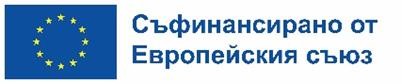 Проект: № BG05SFPR002-2.002-0037-C01„Укрепване на общинския капацитет в социалната сфера на общинска администрация Криводол“ Програма „Развитие на човешките ресурси“ 2021-2027Процедура за БФП: BG05SFPR002-2.002АВТОБИОГРАФИЯДЛЪЖНОСТ: ………………………………………………………………………………………….		/наименование на длъжността, за която се кандидатства/Лични умения и компетенцииПридобити в жизнения път или в професията, но не непременно удостоверени с официален документ или диплома.Декларирам, че съм съгласен/на предоставените от мен лични данни да се съхраняват и обработват по проект: № BG05SFPR002-2.002-0037-C01 „ Укрепване на общинския капацитет в социалната сфера на общинска администрация Криводол“, финансиран чрез Програма “Развитие на човешките ресурси” 2021-2027  при спазване на Закона за защита на личните данни.Декларатор:…………………………………………                                           /име, фамилия и подпис/Дата:…………………		Лична информацияЛична информацияЛична информацияИмеАдресТелефонФаксE-mailНационалностНационалностДата на ражданеДата на ражданеДата на ражданеТрудов стаж• Дати (от-до)• Име и адрес на работодателя• Вид на дейността или сферата на работа• Заемана длъжност• Основни дейности и отговорностиОбразование и обучение• Дати (от-до)• Име и вид на обучаващата или образователната организация• Основни предмети/застъпени професионални умения• Наименование на придобитата квалификация• Ниво по националната класификация (ако е приложимо)Майчин езикМайчин езикДруги езициДруги езициДруги езици• Умения за четене[Определете нива: отлично, добро, основно][Определете нива: отлично, добро, основно]• Умения за писане[Определете нива: отлично, добро, основно][Определете нива: отлично, добро, основно]• Умения за разговор[Определете нива: отлично, добро, основно][Определете нива: отлично, добро, основно]Социални умения и компетенцииСъвместно съжителство с други хора в мултикултурно обкръжение, в ситуации, в които комуникацията и екипната работа са от съществено значение (например в културата и спорта) и др.Организационни умения и компетенцииКоординация и управление на хора, проекти и бюджети в професионалната среда, на доброволни начала (например  в областта на културата и спорта) у дома и др.Технически умения и компетенцииРабота с компютри, със специфично оборудване, машини и др.Други умения и компетенцииКомпетенции, които не са споменати по-горе.Свидетелство за управление на МПСДопълнителна информацияПриложения